____________Villefranche-sur-Lisse 
VS
Trégulin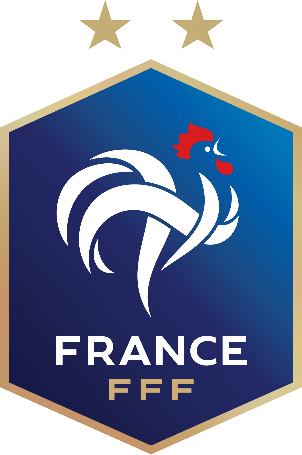 